МБДОУ д/с № 44П  Р  О  Е  К  ТНА  ТЕМУ «Кто живет в Африке»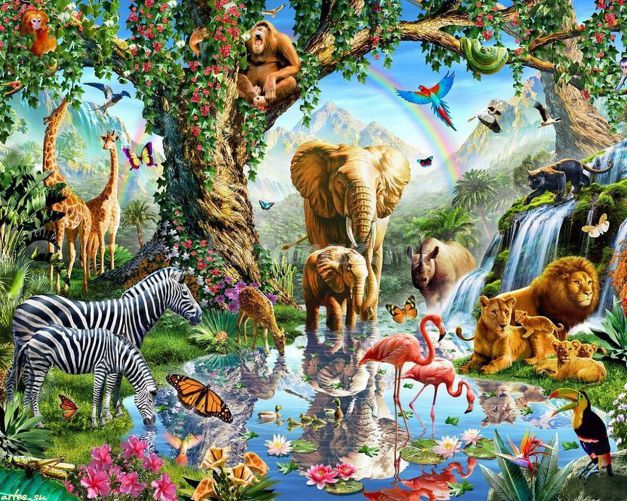                                                Подготовила: Читиашвили С.Ю.                                                    – воспитатель группы                                                                                                   кратковременного пребывания                                               МБДОУ д /с № 44                                   г.Новочеркасск                                                                                                          2023г.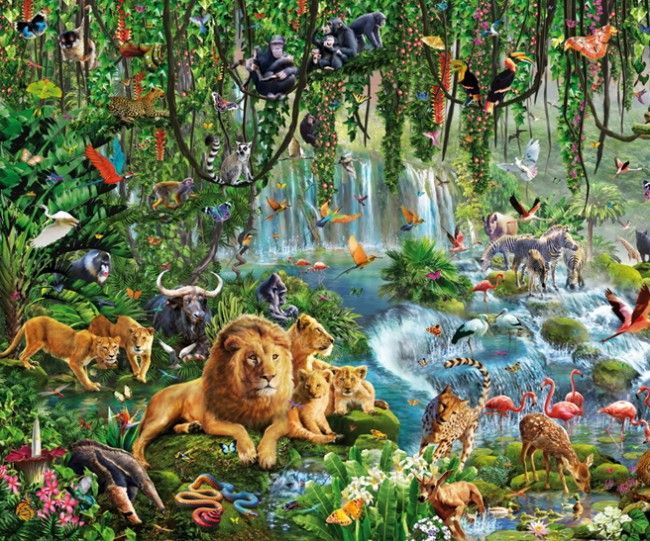             ПРОЕКТ «Кто живет в Африке»Тип проекта: информационно – творческий.Авторы:  Читиашвили  С.Ю., при участии Борисенко Л.В.Участники: воспитанники группы кратковременного пребывания,          воспитатель, инструктор по физической культуре, Срок реализации проекта: март – апрель 2023г. (краткосрочный)База реализации проекта: д/c № 44, группа кратковременногопребывания.Проблема: Для создания данного проекта послужила проблемаотсутствия у детей знаний о фауне теплых стран.Актуальность: Дети много знают о  жизни  животных нашего региона, но данный проект позволит расширить кругозор дошкольников, позволит лучше ознакомить их с природой Африки, Азии и Южной    Америки, поведает о разнообразных представителей    фауны этих регионов, их среде обитания, позволит  побудить интерес ребят к новым знаниям.Цель проекта: Пополнить знания дошкольников. Расширить представление о животном мире нашей планеты. Воспитать правильное отношение к животным.Задачи проекта: Закрепить представление о разнообразии животного миратеплых  стран;Ознакомить детей с условиями жизни животных в дикой природе;В ходе проекта способствовать развитию интеллектуальных  и творческих способностей детей.Привить детям умение работать сообща, в коллективе.Предполагаемый результат:Дошкольники пополняют знания о животных;Дети смогут определять регион обитания различных представителей фауны;Изучат повадки и среду обитания животных Африки, Азии и Южной Америки;В процессе работы над проектом научатся коллективной работе.Этапы реализации проекта:I этап – подготовительный.ll этап – основной.lll этап – заключительный.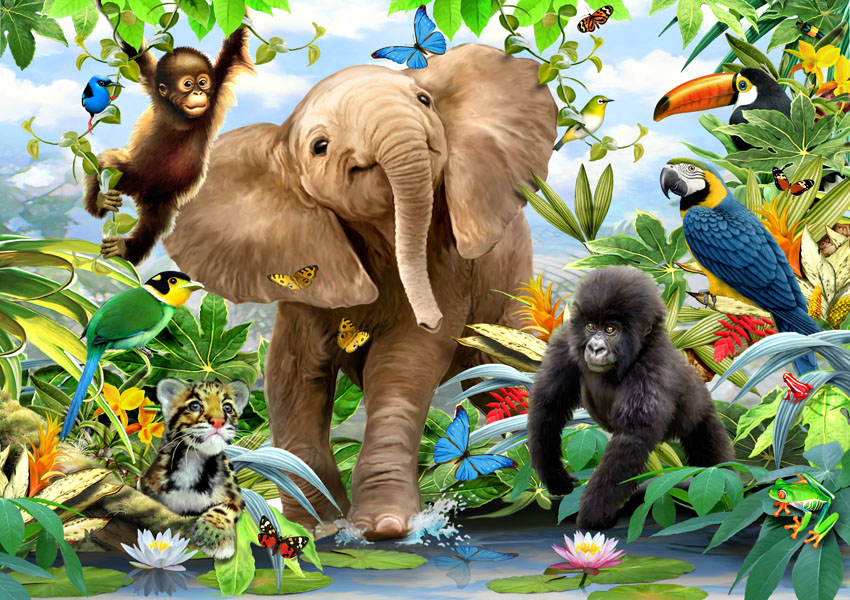 l. Подготовительный этап.(Сроки проведения – с 31 03 2023г. по 03 04 2023г.)Ответственный: воспитатель Читиашвили С.Ю.    1. Подбор рисунков с изображениями животных.    2. Подбор художественной литературы о жизни животных.    3. Подбор и подготовка к просмотру фильмов о природе         Африки, Азии и Южной Америки.    4  Выбор и подготовка материала к практической работе          ( поделка, викторина).ll. Основной этап.(Сроки проведения – с 04.03.2023 по 06.04.2023г.)Ответственные: воспитатель Читиашвили С.Ю., инструктор по физической культуре Борисенко Л.В.    1.Ознакомление детей с флорой и фауной стран Африки, Азии         И Южной Америки. Чтение книг, демонстрация изображений          Животных и птиц, обитающих в этих странах.    2. Просмотр фильмов из серии « Детям о животных».    3. Изготовление поделки в виде аппликации на тему : « Лев –         Царь зверей».    4.Беседы о животных теплых стран, о среде обитания и образе         жизни травоядных животных с показом иллюстраций.Беседы о среде обитания и образе жизни плотоядных животных.Закрепление полученных знаний.Организация игр «Львы и зебры», « Слоны идут на водопой» « Кто лишний?»Чтение книг: « Животные со всего света»  - Мамы и детеныши,« Царство животных» из серии «Энциклопедия для малышей».В рамках подготовки к викторине отгадывание загадок, отве-ты на вопросы о животных.    10.Учимся рисовать жирафа и зебру, вырабатываем навыки          рисования. lll. Заключительный этап.(Сроки проведения – с 05.04.2023 по 07.04.2023г.)Ответственные: воспитатель Читиашвили С.Ю., инструктор по физической культуре Борисенко Л.В.1.Проведение викторины «Экскурсия по Африке».2. Веселые старты «Джунгли зовут».  Отчет о реализации проекта.В ходе работы над проектом была подобрана соответствующая литература.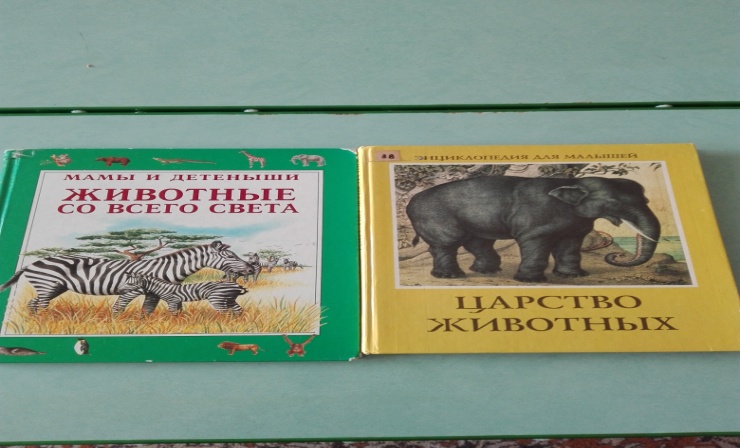 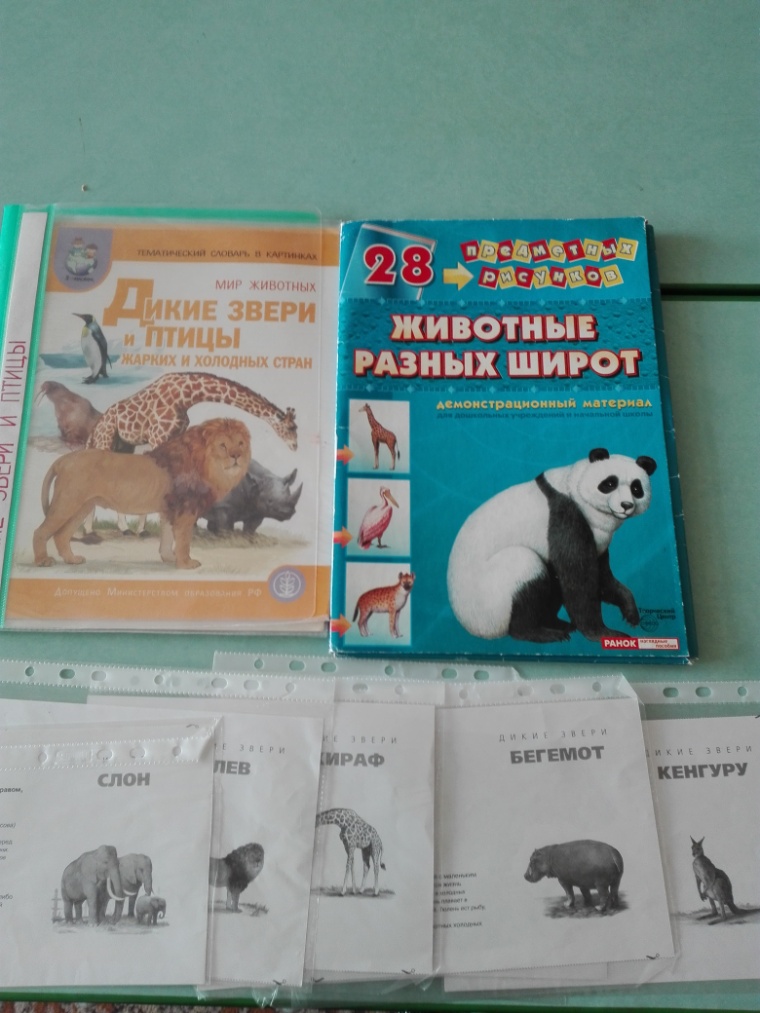           А также картинки с изображениями животных.Дети с интересом слушали рассказы о жизни животных , о среде их обитания, особенностях питания. Особенно им понравилась книга«Животные со всего света», в которой рассказывалось о том, как мамы – жирафы, зебры, слонихи, орангутанги – учат своих детенышей правилам поведения. Из книг ребятишки узнали много нового для себя, удивлялись повадкам животных. Задавали дополнительные вопросы о том, что  их заинтересовало. Изображения многих животных оказались детям знакомы, просто они не знали правильных названий представителей фауны.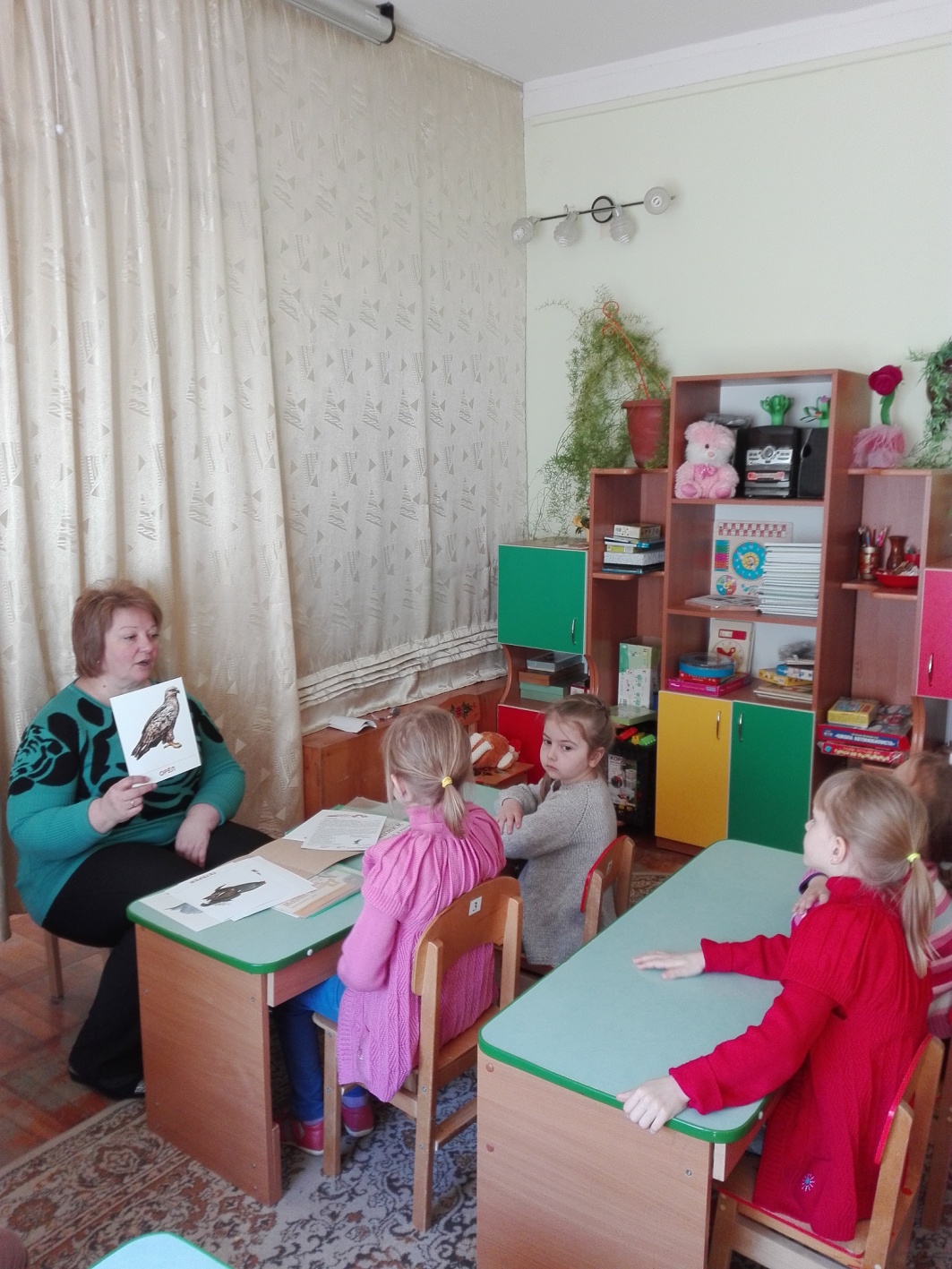 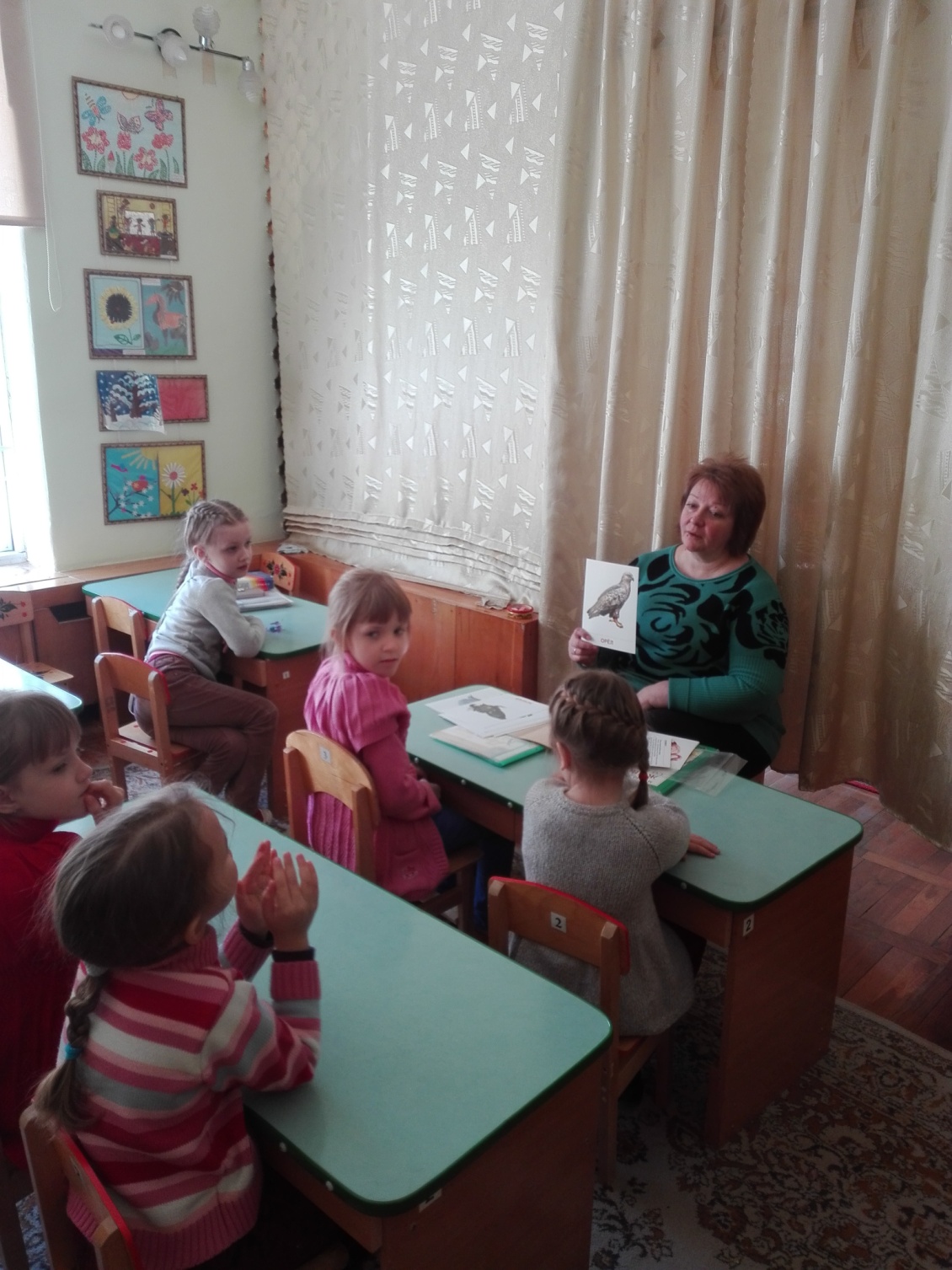 Большой интерес у детей вызвали фильмы о животных Африки, Южной Америки и Азии. Порой поведение обитателей джунглей вызывало у маленьких зрителей смех , а иногда и удивление. А во время просмотра фильма о звуках дикой природы ребята комментировали сцены, узнавая животных. Это радовало, так как был виден результат усваивания знаний. После просмотра фильмов дети обсуждали полученную информацию. Беседовали и о том, почему некоторые виды животных занесены в «Красную книгу». Дети отвечали на вопросы – почему люди должны заботиться о животных?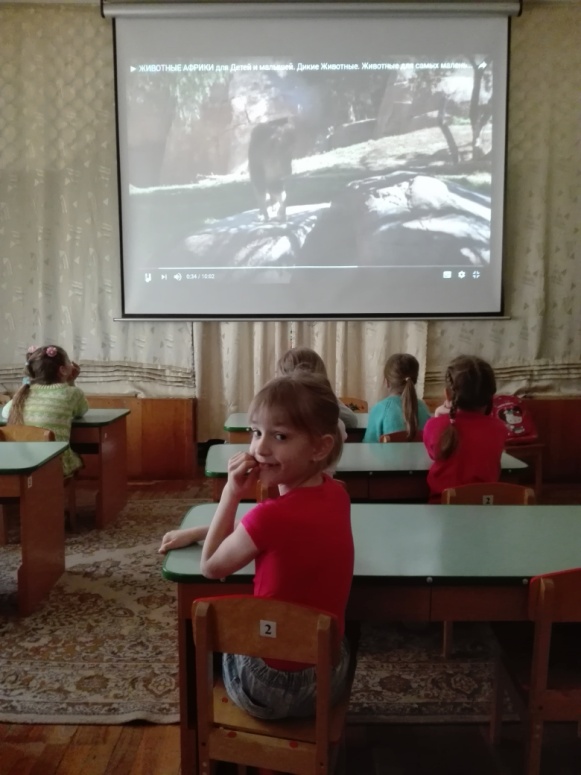 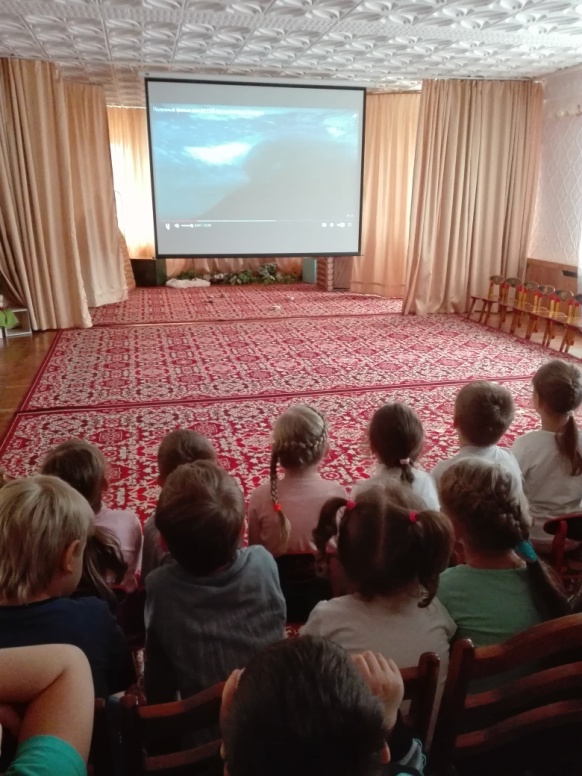 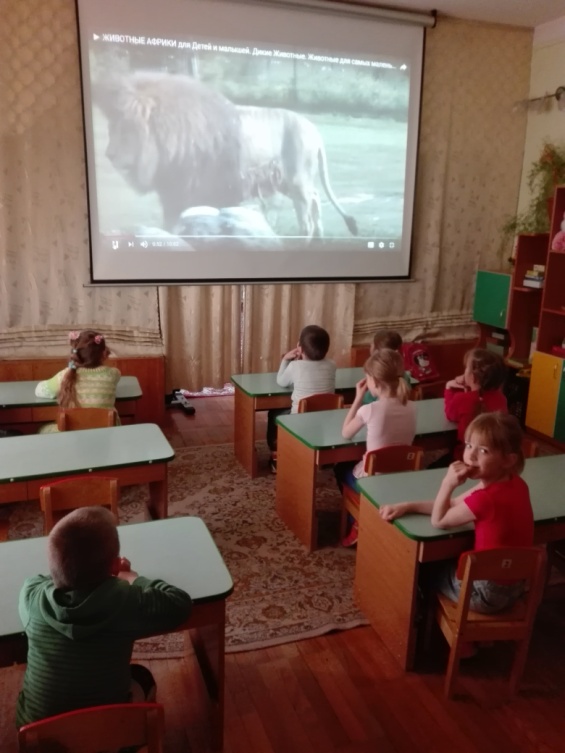 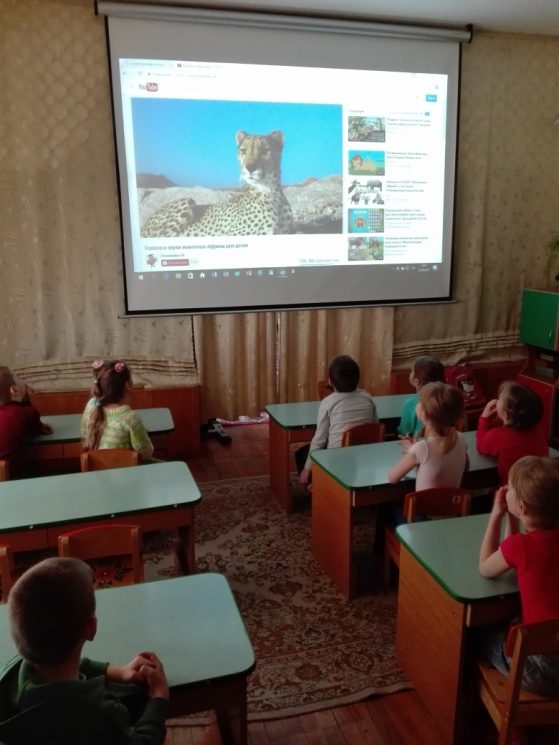 В ходе бесед дошколята все больше убеждались в том, насколько  богат и разнообразен животный мир нашей планеты! Особенно впечатлил ребятишек «царь зверей» - лев. Было решено именно его изображение выбрать для поделки в технике обрывной аппликации. Дети сами выбирали «окрас» льва : кто желтый с коричневым, кто оранжевый с желтым. 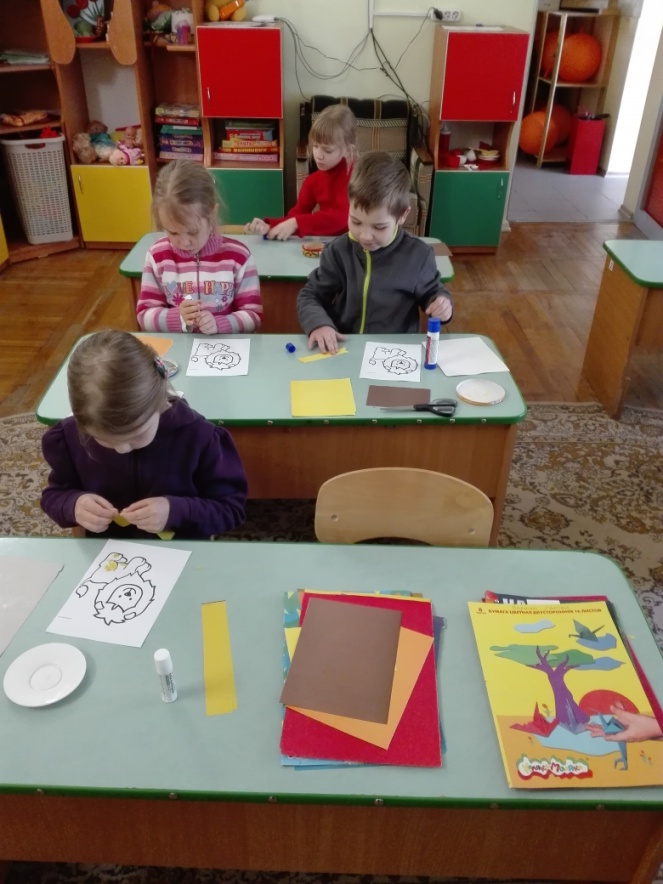 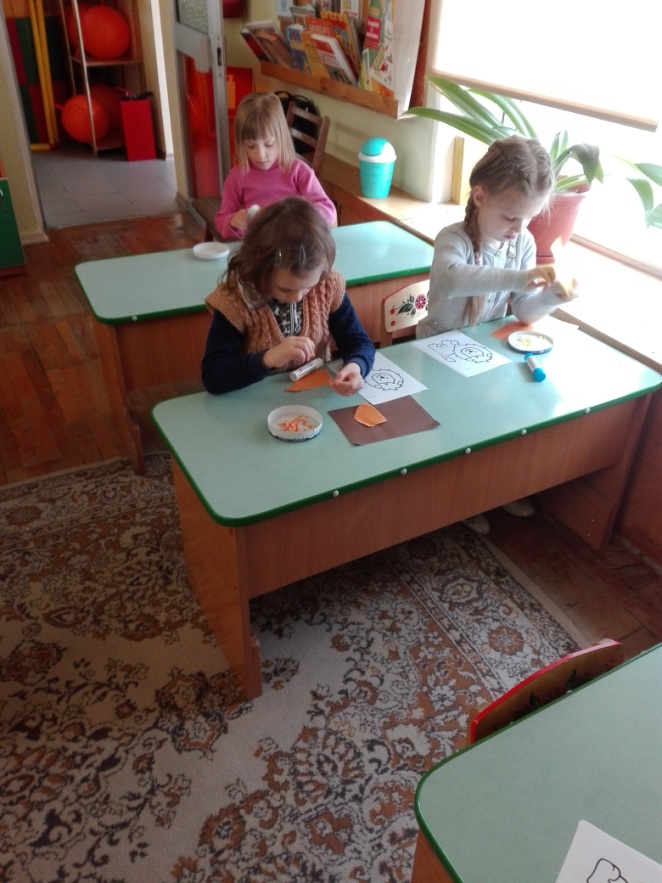 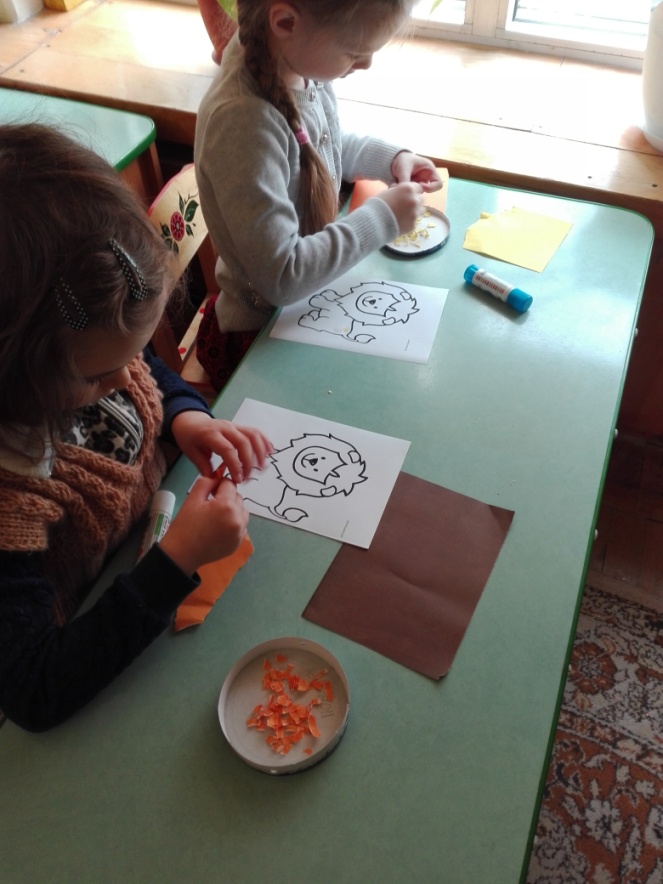 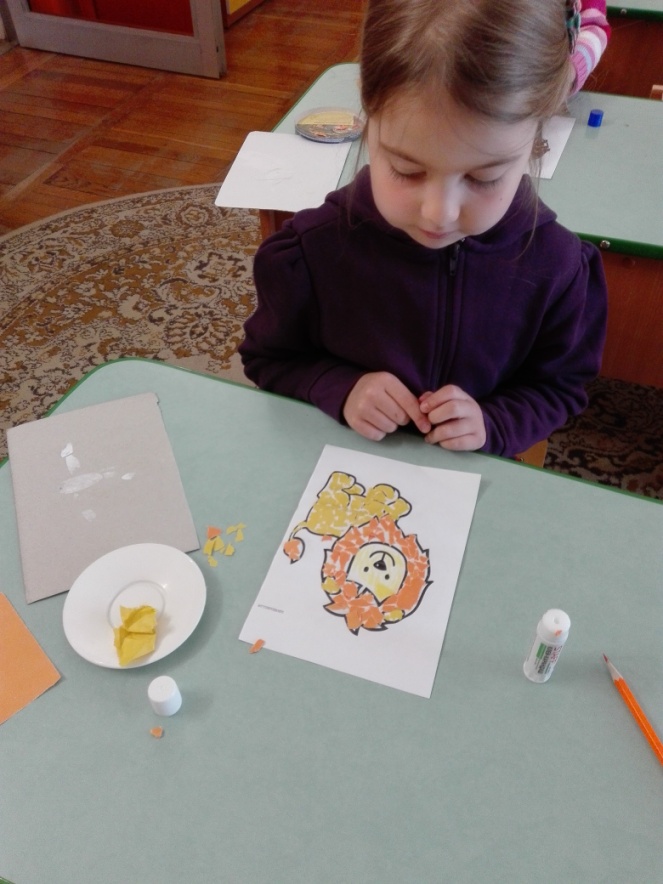 Все усердно старались. Львы получились замечательными!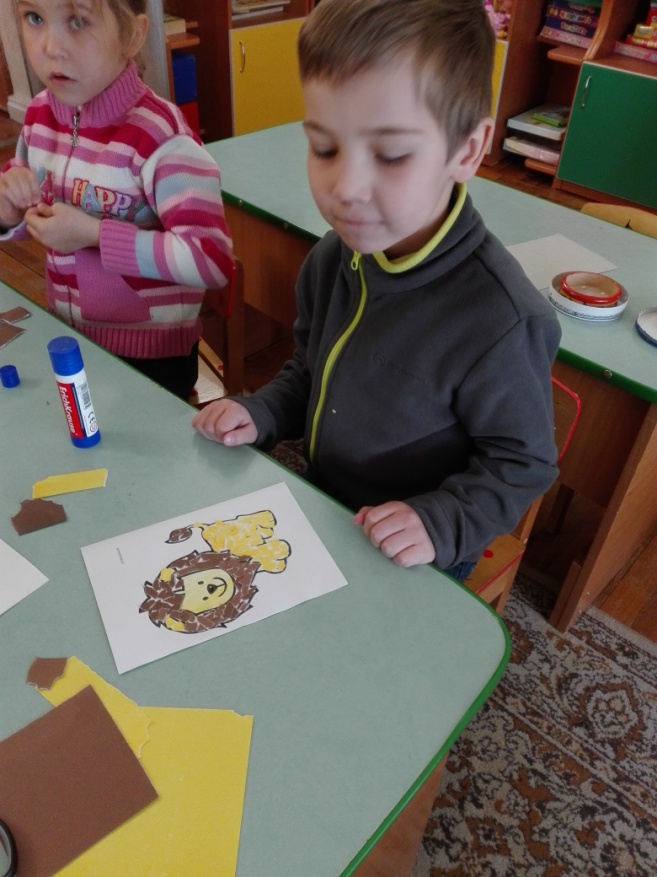 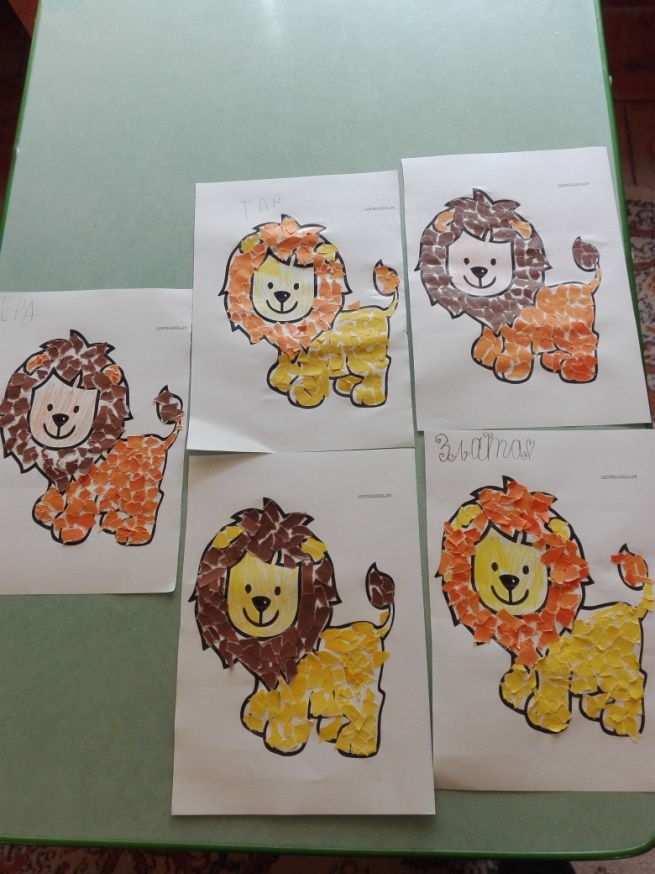 Очень обрадовали ребят подвижные игры , проведенные в актовом зале. Играли в эстафету «Слоны идут на водопой», предложенную инструктором по физической культуре Лилией Викторовной. Всем было весело. Дети так вошли в роль, что даже двигались и топали, как слоны. После игры обсуждали среду обитания слонов, их повадки, причины стадного поведения. Дети с удовольствием отвечали на вопросы, отгадывали загадки и о других животных теплых стран. Усваивая навыки рисования, ребята учились изображать зебру и жирафа, а также других животных. Рисование на песке очень нравится детям. Им представилась возможность изобразить не только самих животных, но и природу региона обитания зверей. Занятие сопровождалось импровизированными рассказами о том, где обитают животные, чем питаются, как добывают пищу. Почему каждый из детей выбрал именно то животное, которое нарисовал?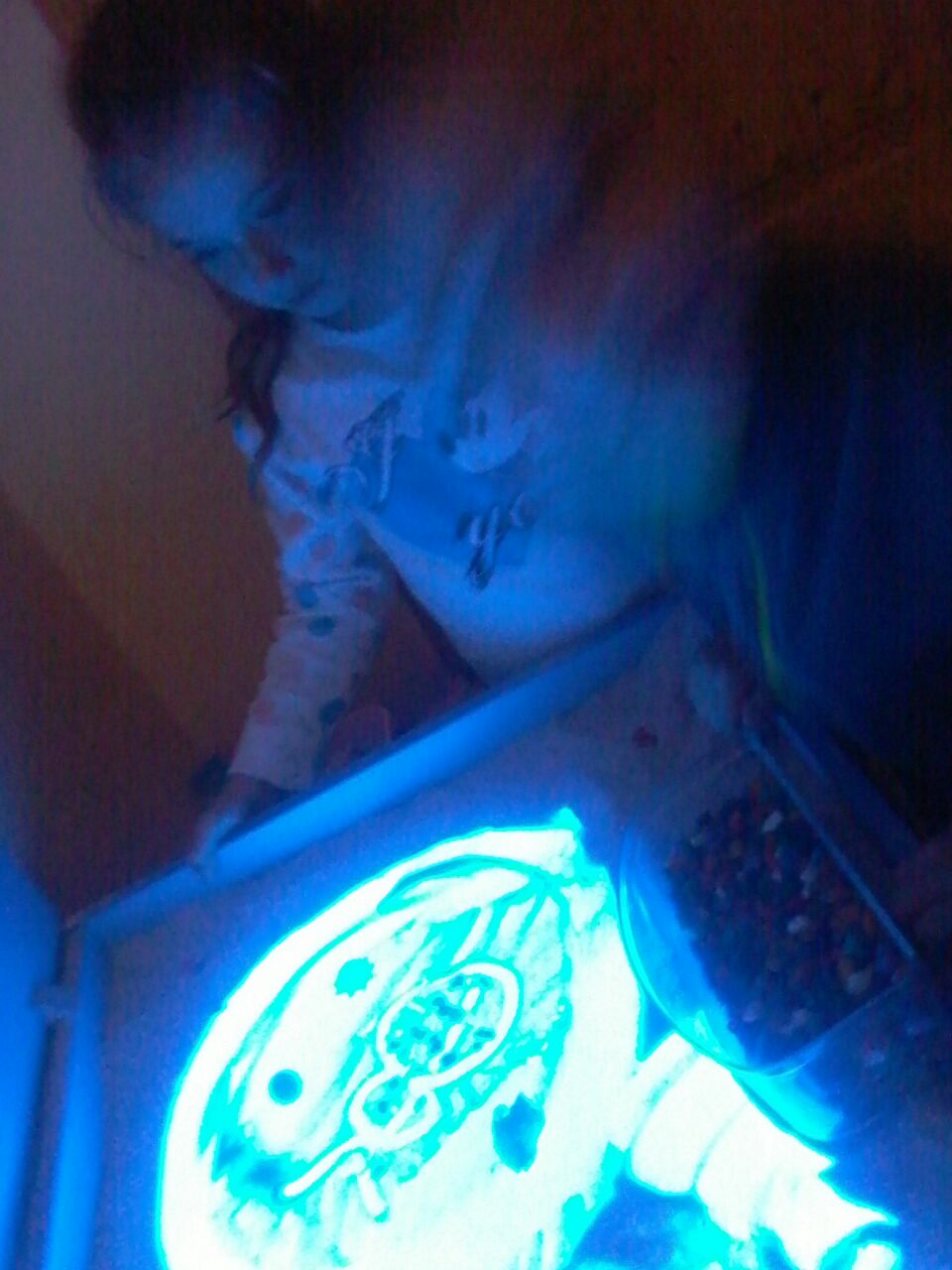 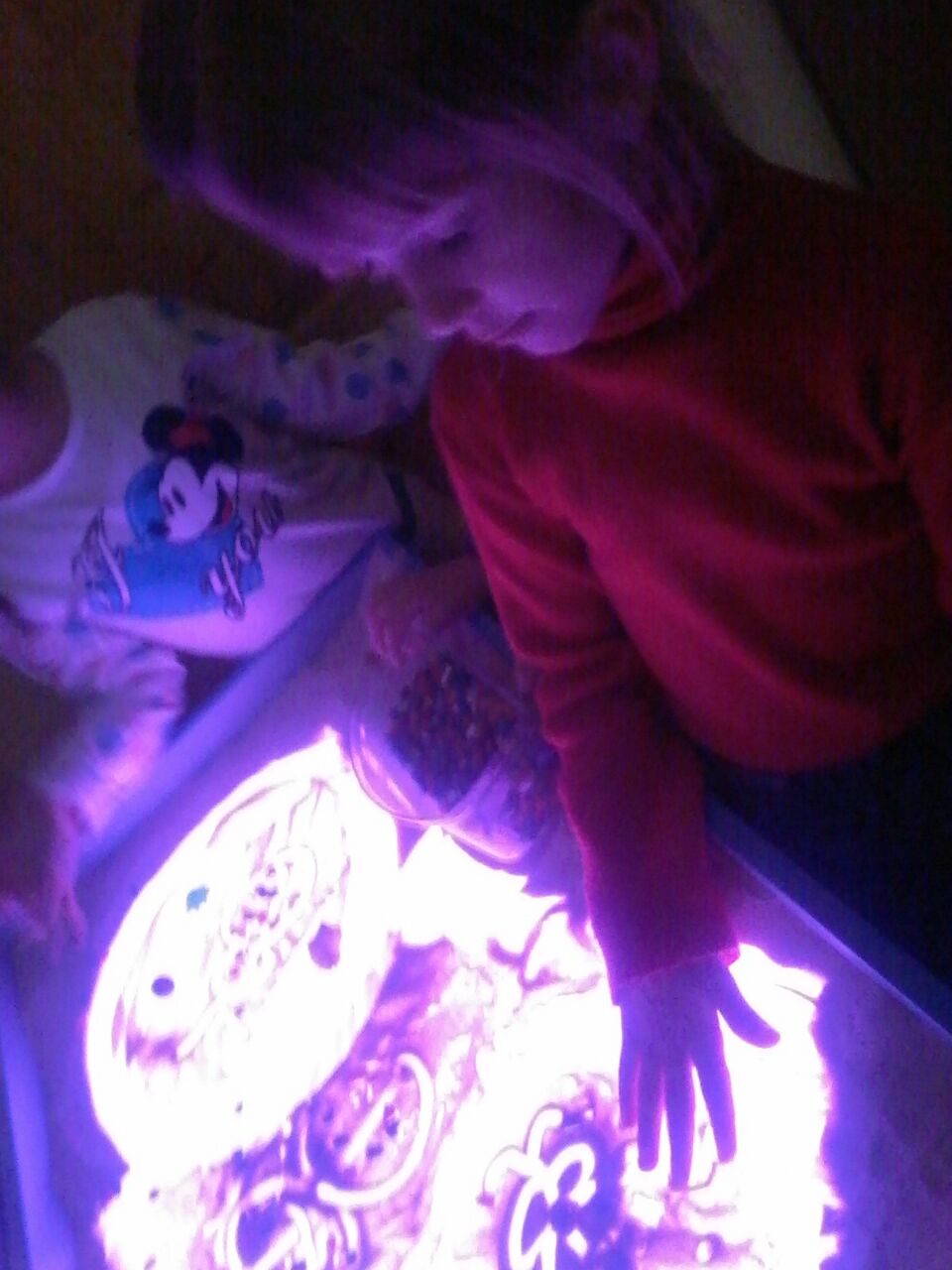 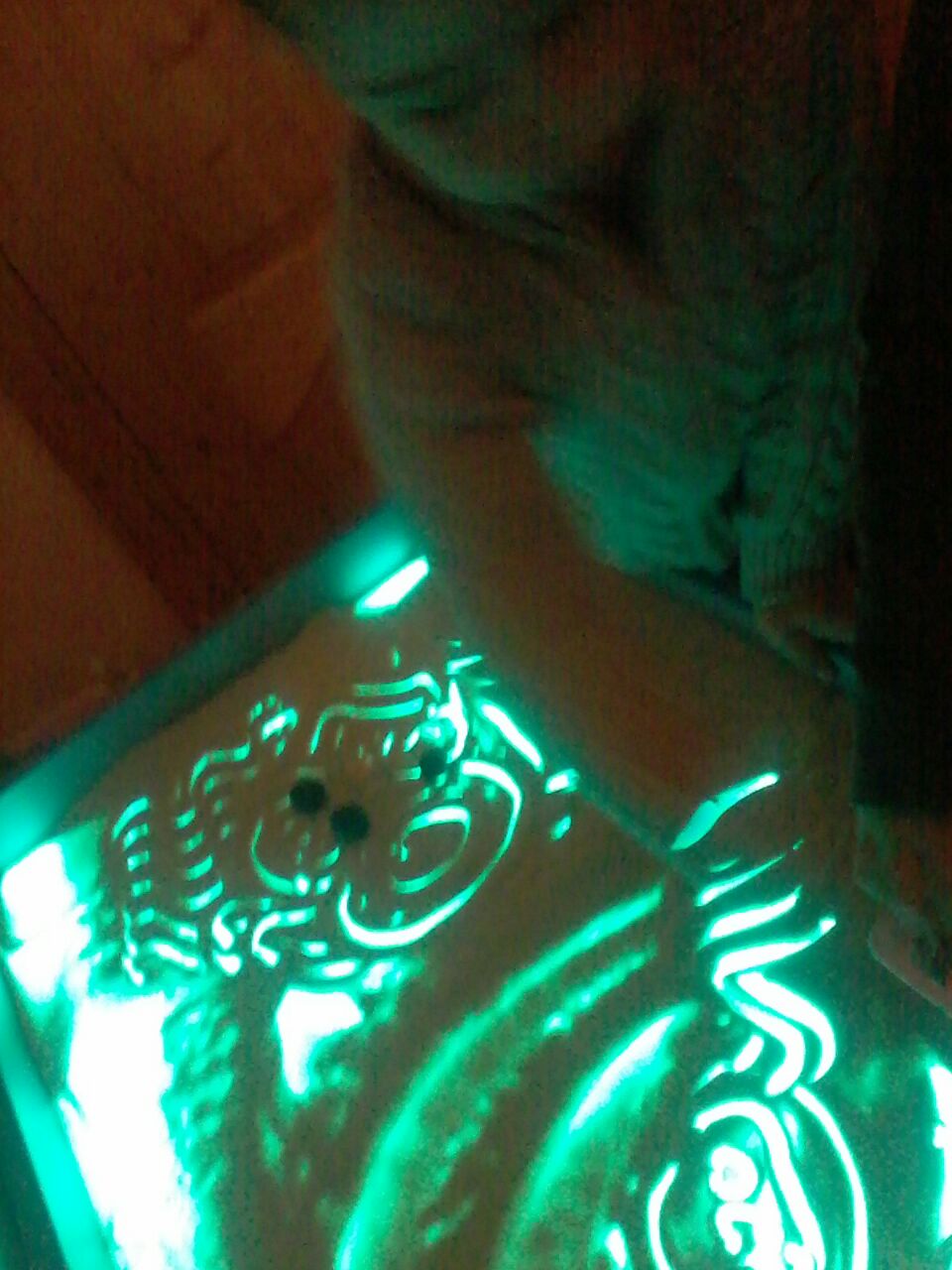 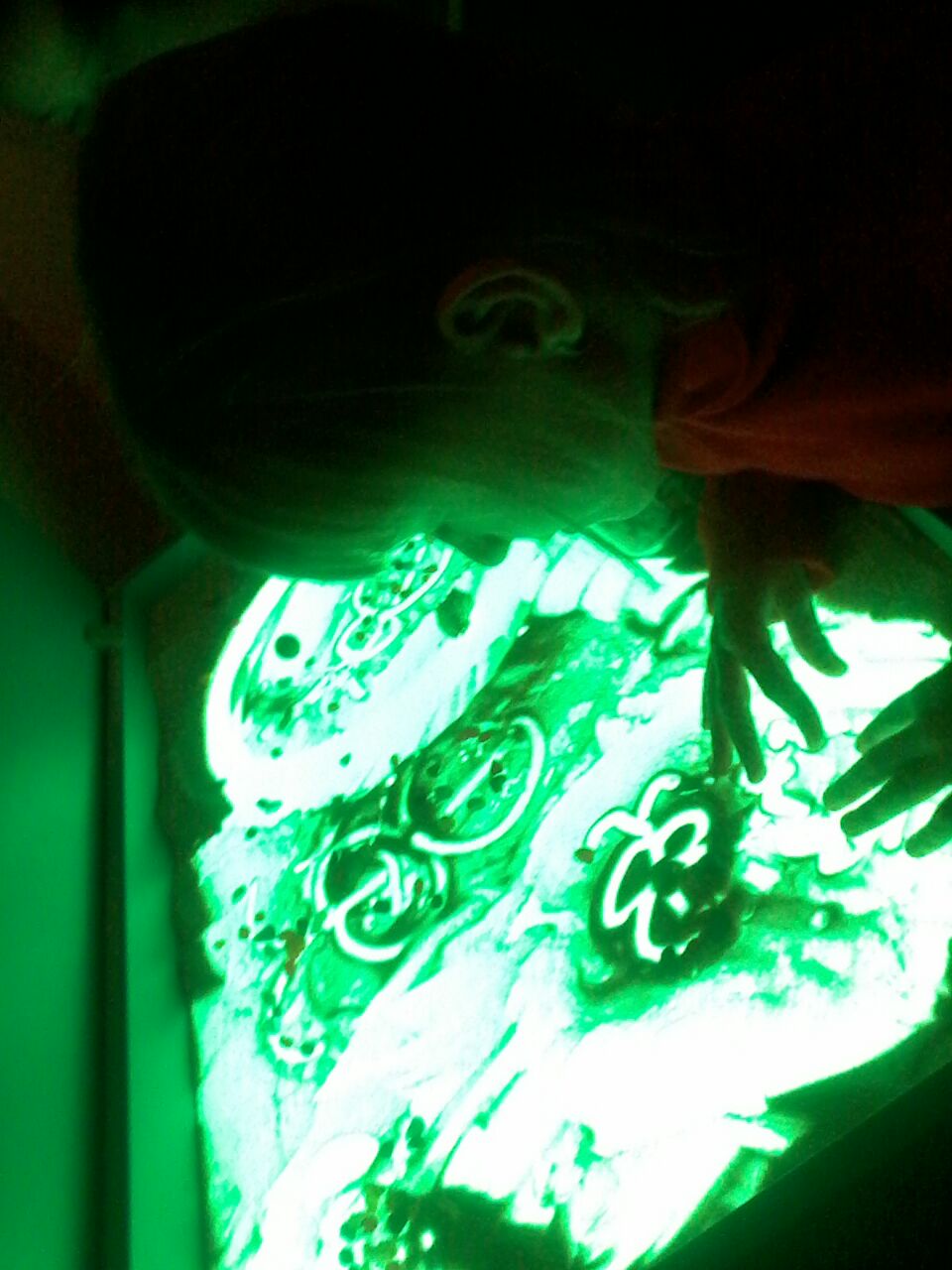 Занятие  послужило хорошим закреплением детьми полученных знаний о жизни животных теплых стран.В рамках подведения итогов проекта была проведена викторина  «Экскурсия по Африке». Воспитанники группы  любят викторины, потому что в них присутствует элемент соревнования. Поэтому предложение, состязаться с друзьями, было принято с восторгом. Вопросы к викторине были взяты из обучающего материала, использованного в ходе проекта. В промежутках между вопросами и ответами ребятам были предложены задания и другого рода. Соревнуясь в быстроте и в умении работать сообща, обе команды собирали из предложенных букв слова «жираф» и «зебра», а также складывали картинки из пазлов.  Все участники игры с успехом справлялись с заданиями, отвечали на вопросы со знанием изученного материала. Викторина закончилась ничьей, и в качестве награды дети полакомились фруктами. 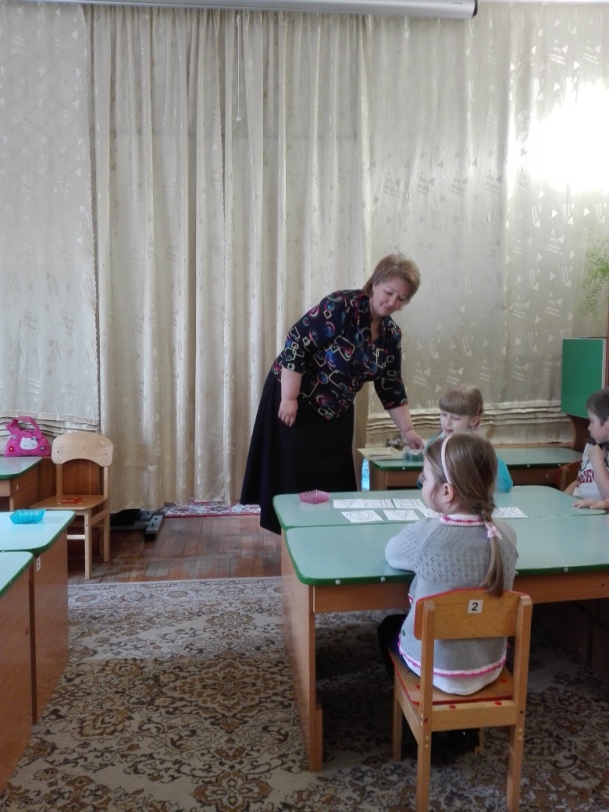 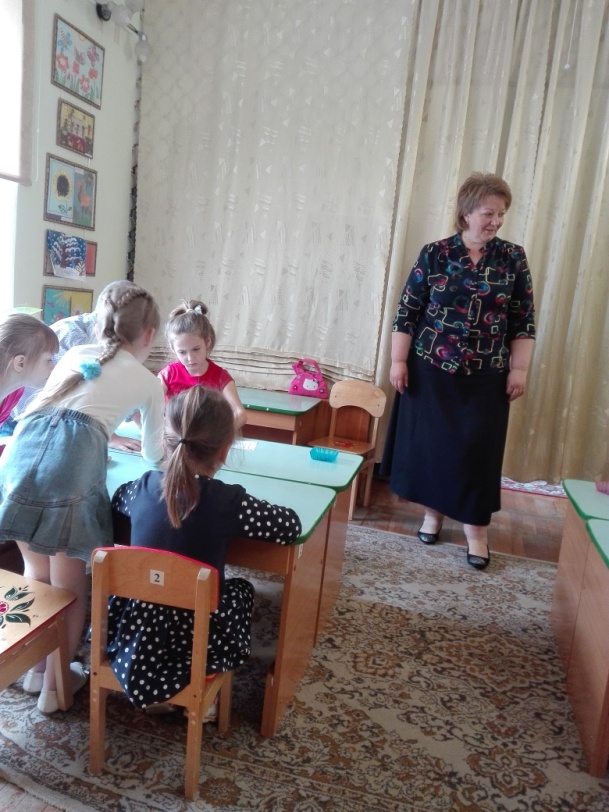 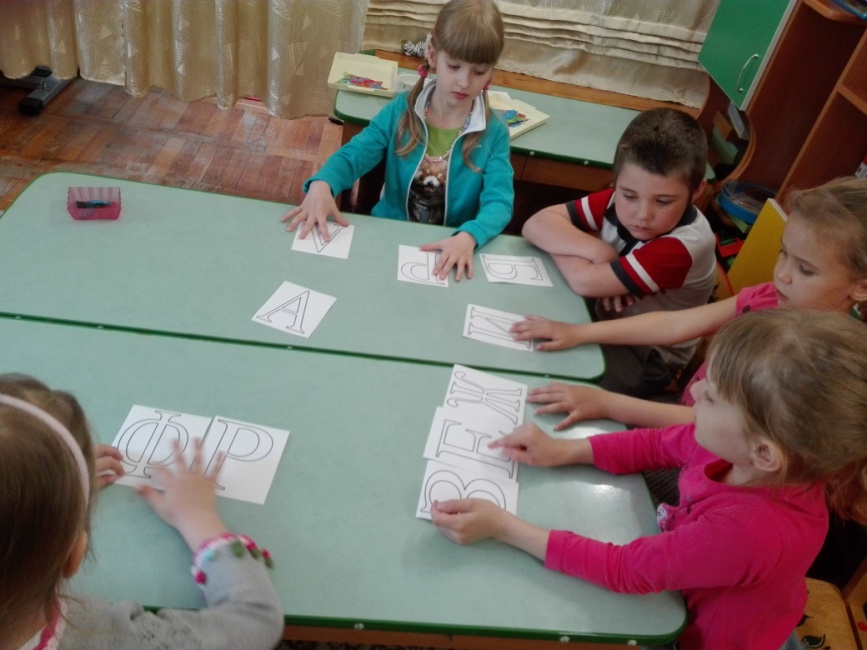 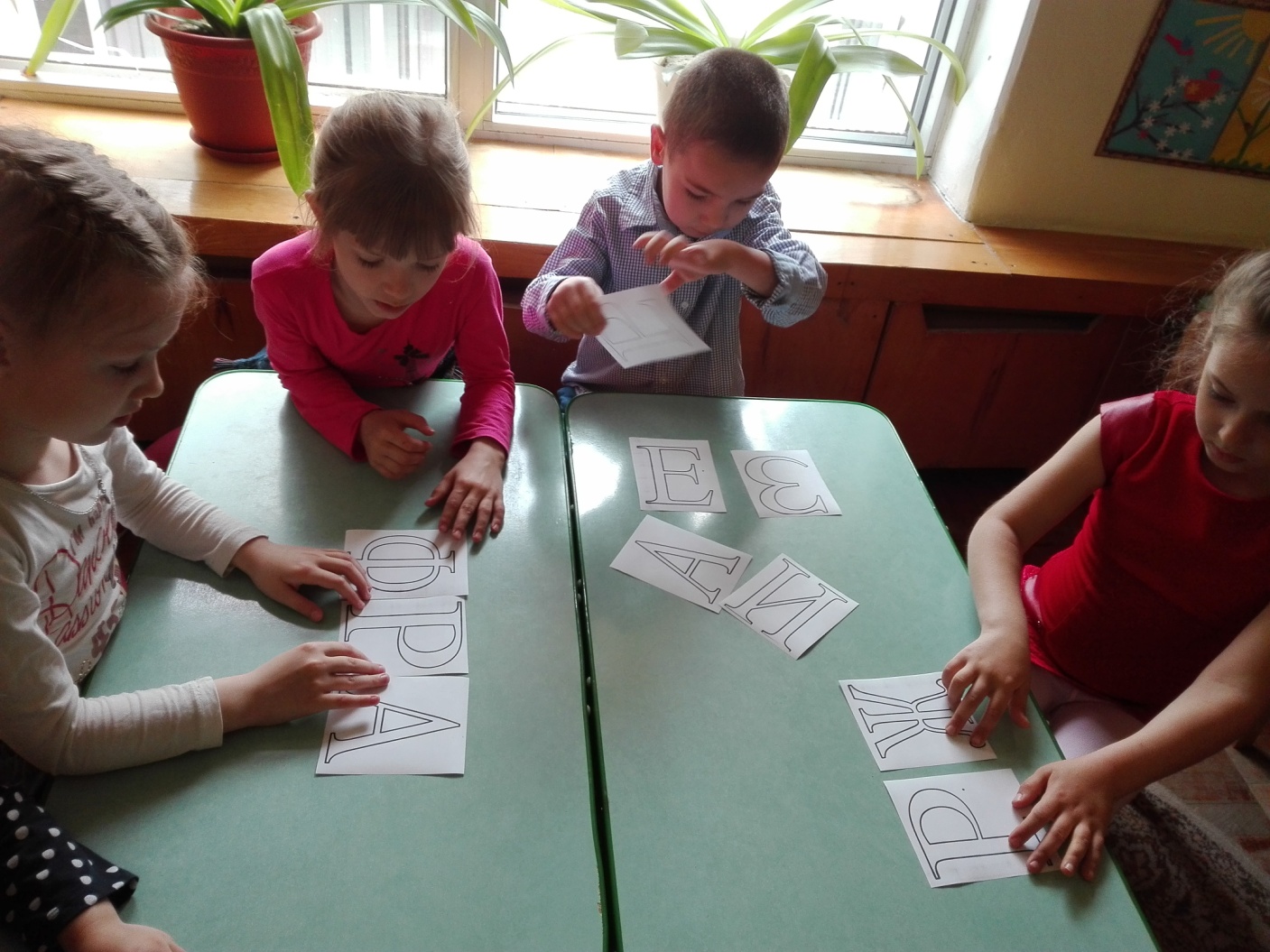 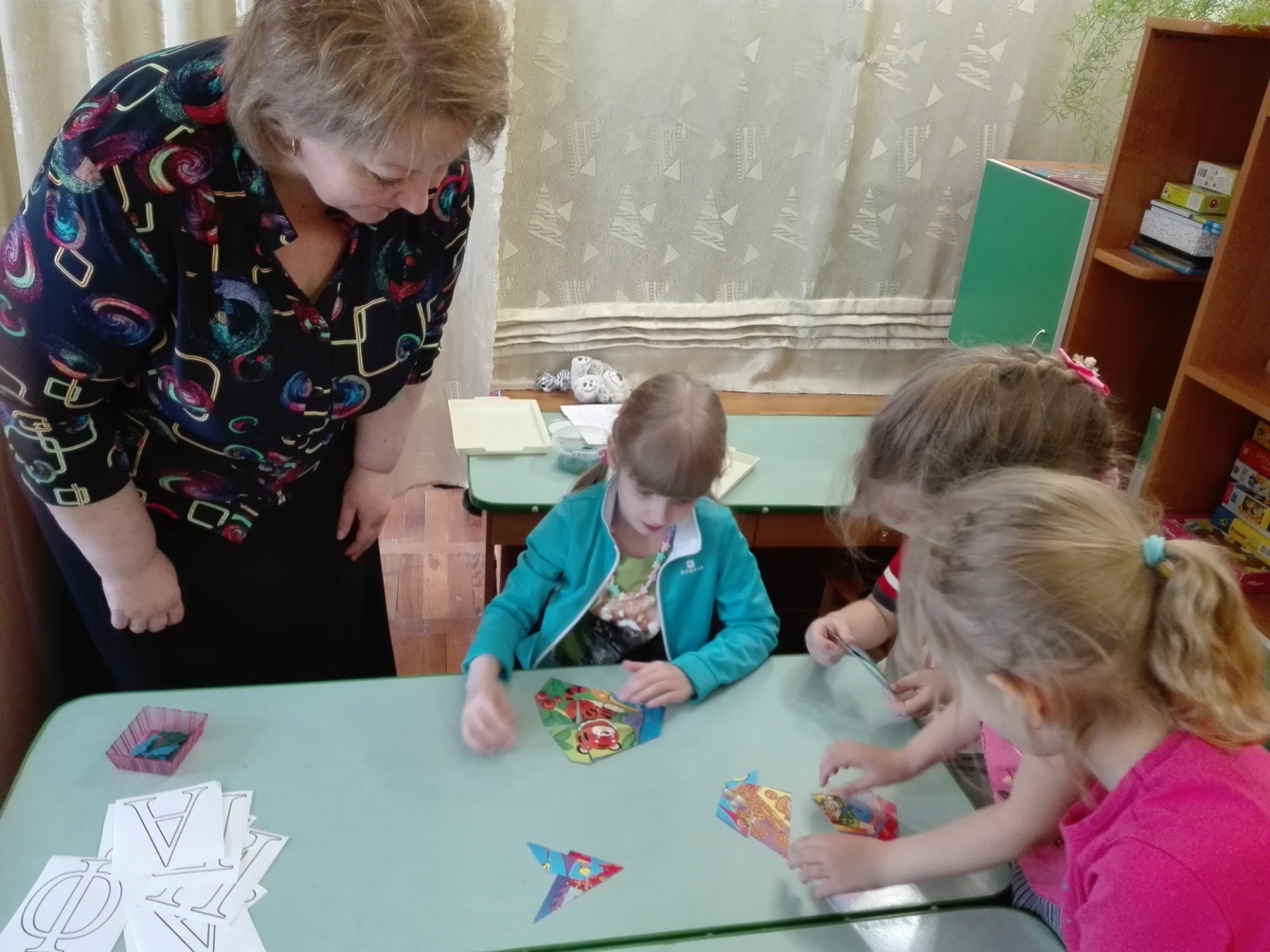 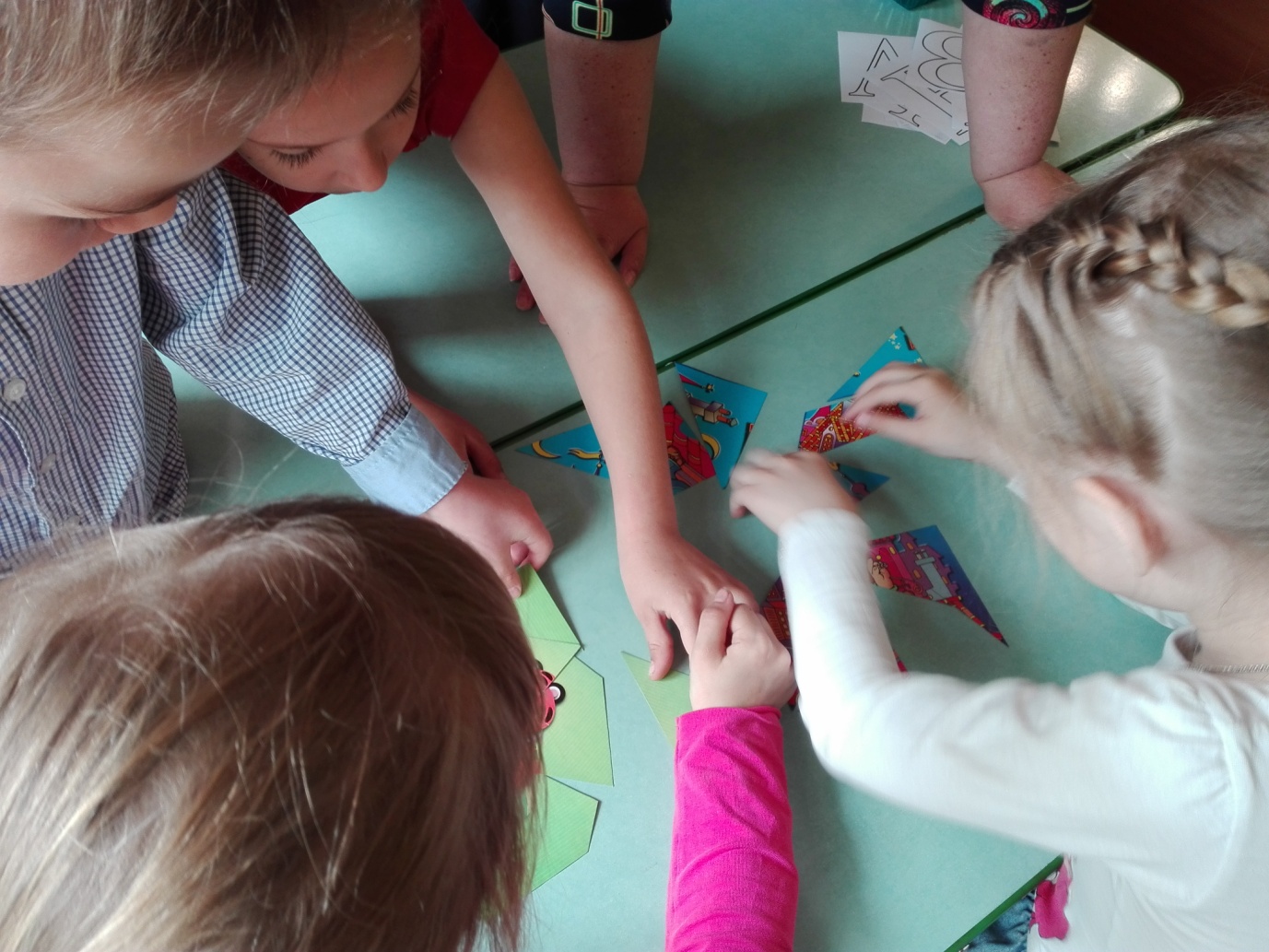 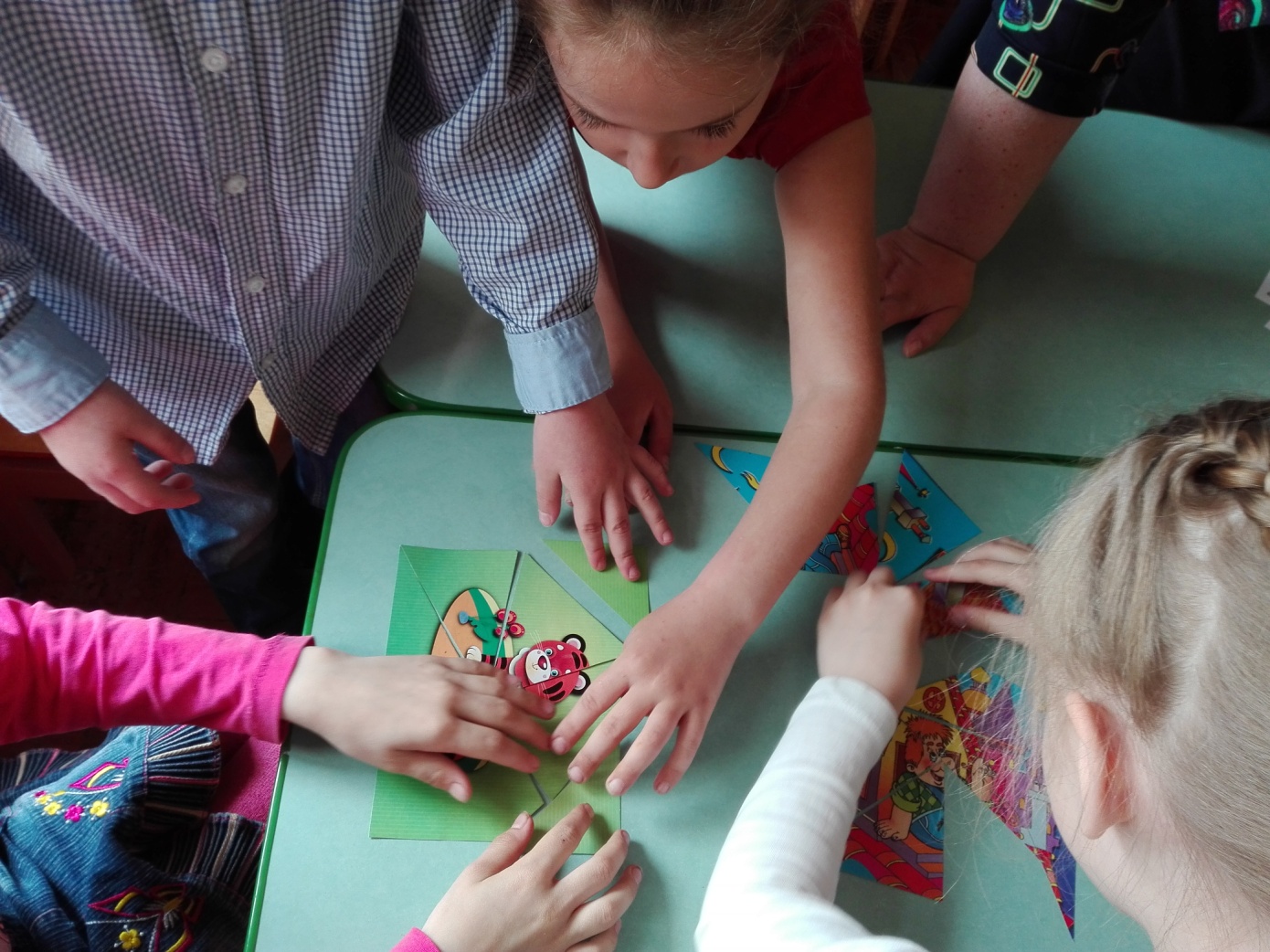 Дети знали о том, что знакомятся с животными теплых стран в рамках проекта. Им очень понравилось участвовать в проекте. В процессе работы над ним ребятишки узнали много нового и интересного. Они выразили желание поучаствовать и в других познавательных проектах. Поэтому впереди нас ждет подготовка к новой увлекательной работе! А пока ребят ждет заключительный этап – веселые старты «Джунгли зовут»!Использованная литература:«Животные со всего света. Мамы и детеныши» (изд. «Проф-Пресс», 1997г.«Царство животных» из серии «Энциклопедия для малышей» (изд. «РОСМЭН», 1994г.)